Publicado en Madrid el 09/10/2018 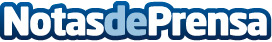 Insight proporciona datos clave del estado actual de TI en Europa: Insight Intelligent Technology IndexSegún se recoge en el Intelligent Technology Index 2018 de Insight, los equipos de TI se esfuerzan por adaptarse a un rol cada vez más amplio, pero sus organizaciones podrían hacer más por ayudarles a lograr sus objetivosDatos de contacto:Fernando Pereira PedreiraMarketing Manager  |  Insight ES+34 91 419 95 01  Nota de prensa publicada en: https://www.notasdeprensa.es/insight-proporciona-datos-clave-del-estado Categorias: Nacional Software Recursos humanos http://www.notasdeprensa.es